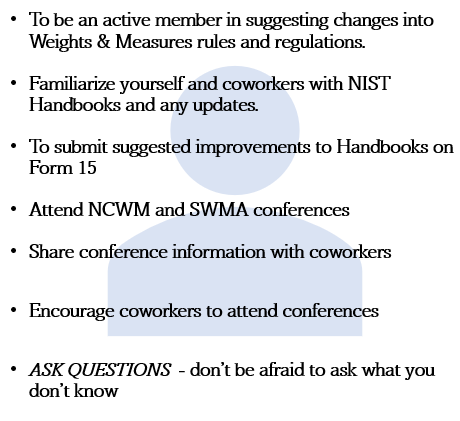 Membership ResponsibilitiesMember StatesAlabama, Arkansas, Delaware, Florida, Georgia, Kentucky, Louisiana, Maryland, Mississippi, North Carolina, Oklahoma, South Carolina, Tennessee, Texas, Virginia, West Virginia, the District of Columbia, and the U.S. Virgin Islands.Membership TypesActive Member•Resides in member Jurisdiction•Employed by State, County, City•Voting delegate•May hold office and be a committee memberAssociate Member•Person having interesting in weights and measures work•Has a voice in all proceedings, but no vote •May be a committee memberAdvisory Member•Representative of Federal Government, State, and local governments•Retired persons who are interested in weights and measures work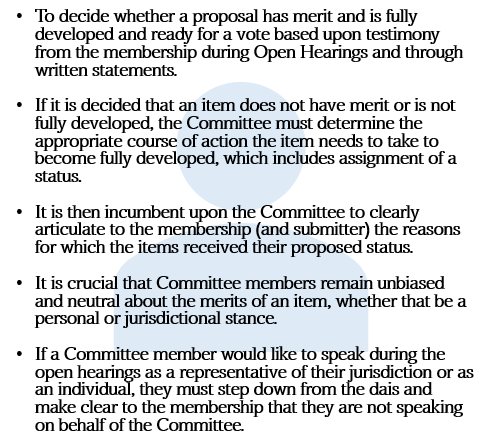 Committee Member ResponsibilitiesStanding CommitteesProfessional Development Committee(PDC)Ongoing education and certification of professional.Specifications & Tolerances Committee(S&T)Evaluates issues related to design, testing, tolerances, and user requirements of commercial weighing and measuring devices.NIST Handbook 44Laws & Regulations Committee(L&R)Dedicated to the development of uniform basic and specific model laws and regulations as well as verification of net quantity in packages.NIST Handbook 130NIST Handbook 133Each has 5 Active MembersMeeting Agenda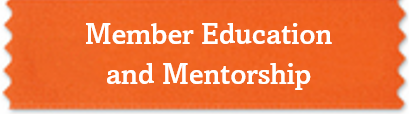 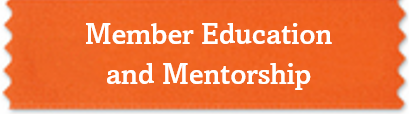 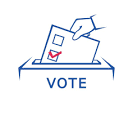 Statuses of Agenda ItemsVotingFully developed and ready for a vote by the SWMA MembershipInformationalDeemed to have merit and sufficient information for consideration but need more time for input.  Committee owns the item and is responsible for further refinement.DevelopingDeemed to have merit but lacking enough information for full consideration. The submitter owns the item and is responsible for developing it.AssignedDeemed to have merit but lacking enough information for full consideration and is assigned by the committee to a specialized subgroup, who owns the item and is responsible for developing it.WithdrawnFound to be without merit and have not had sufficient development to be given further consideration.